Отчет о проведении районного  конкурса  юных чтецов «Живая классика – 2016»14  марта  2016 года в Центре внешкольной работы прошел районный  (в рамках V Всероссийского)  конкурс юных чтецов «Живая классика – 2016». В Конкурсе  принимали участие  ребята из школ района и города. Всего в мероприятии  приняли участие 27 человек. В рамках  Конкурса участники читали отрывки на русском языке из выбранного ими  прозаического произведения, которые не входят в школьную программу по литературе.Цели и задачи конкурса:- Пропаганда чтения среди детей;- Расширение читательского кругозора  детей;- Развитие у детей навыков адекватного восприятия печатной информации;- Поиск и поддержка талантливых детей;-Повышение интереса к современной русской литературе у детей и юношества.Уровень подготовки  участников  в этот  раз был намного выше,  чем в прошлые годы. Нам, членам жюри  были трудно выбрать лучшего, потому что многие ребята  при прочтении отрывков  из произведений российских и зарубежных авторов использовали музыкальное сопровождение, презентации, костюмы, декорации. 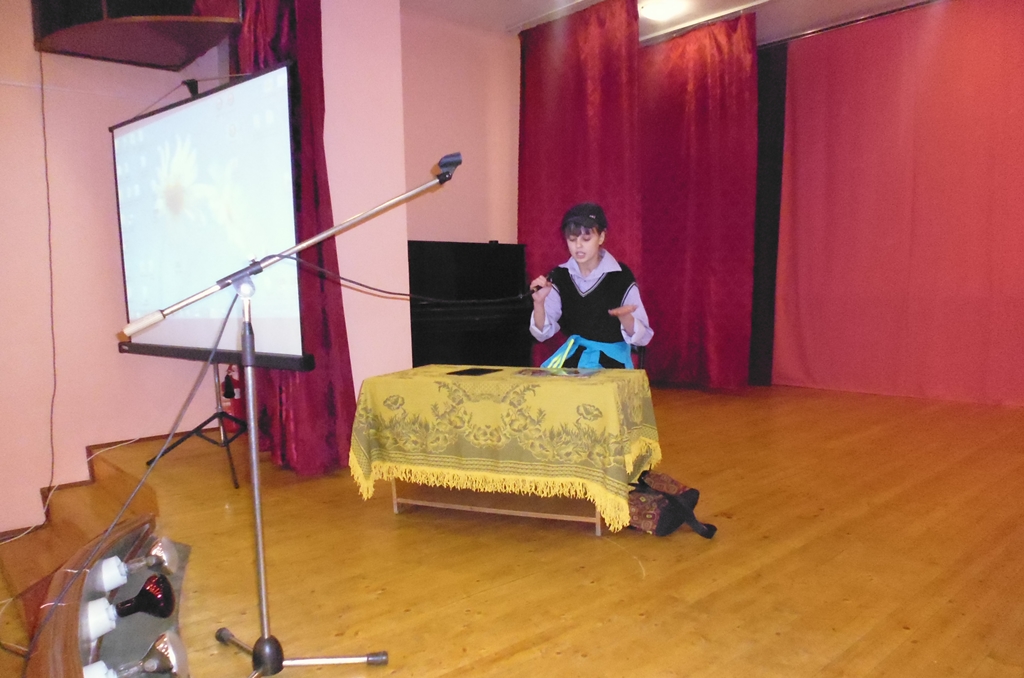  Победителями  конкурса стали:1 место у Семенова Ивана, ученика 10 класса МКОУ «Песковская СОШ». Он читал отрывок из  очерка Ильи Эренбурга «21февраля 1944 года».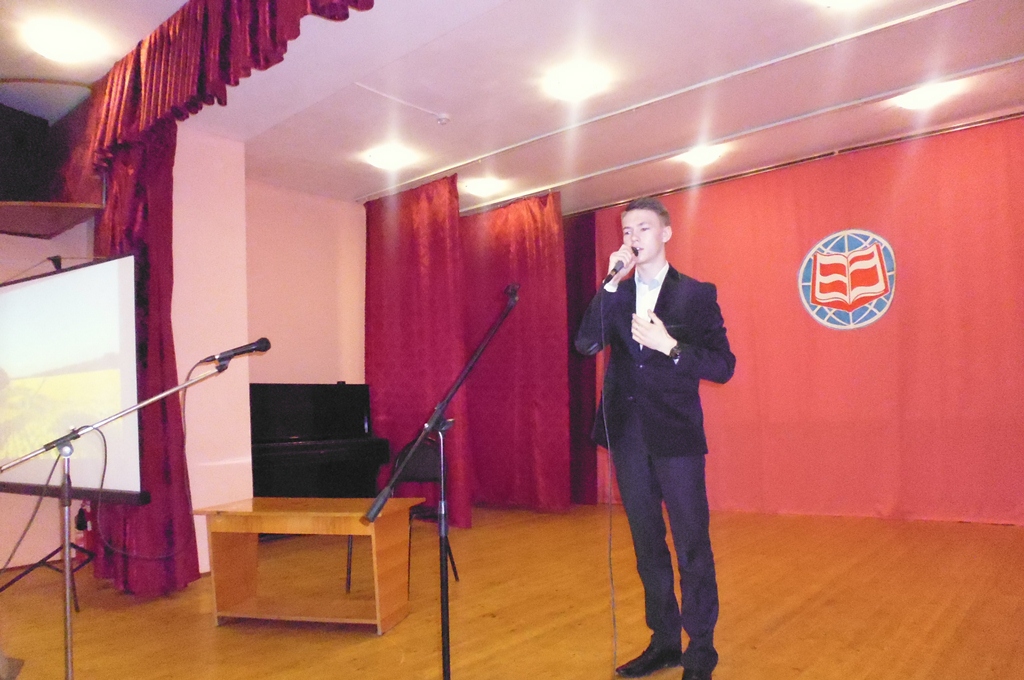 2 место было присуждено Поляковой Марине, ученице 9 класса «Рождественской СОШ» за  прочтение отрывка из повести Ч. Айтматова «Материнское поле».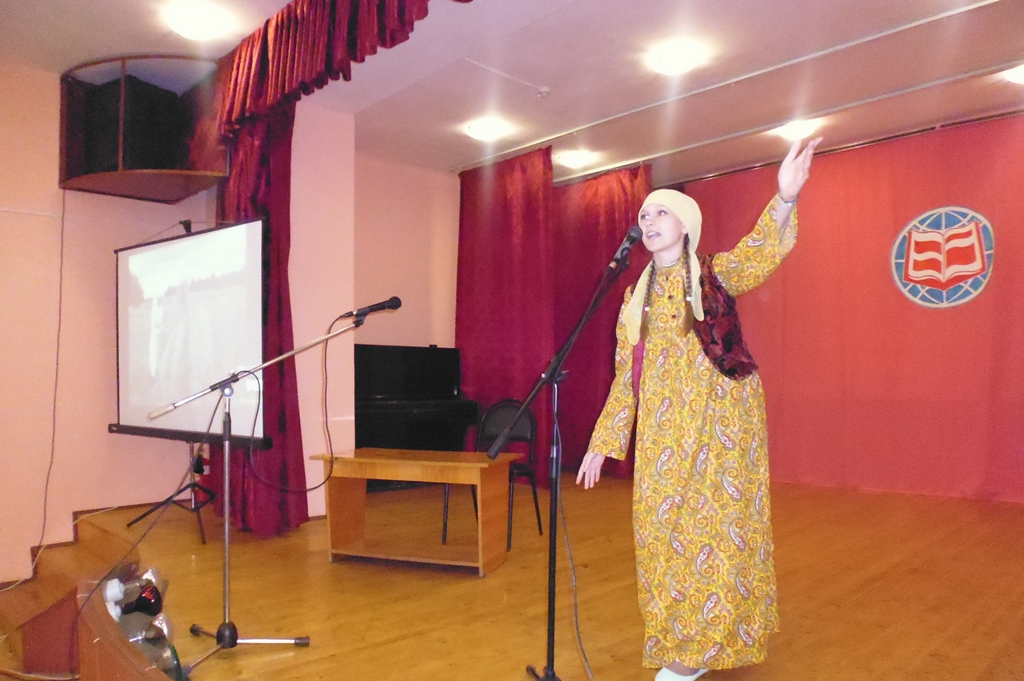 3 место заняла ученица 9 класса «Песковской ООШ № 1» Тошматова Нигина.  Она  замечательно продекламировала отрывок   из произведения В. Тендрякова  «Ночь после  выпуска».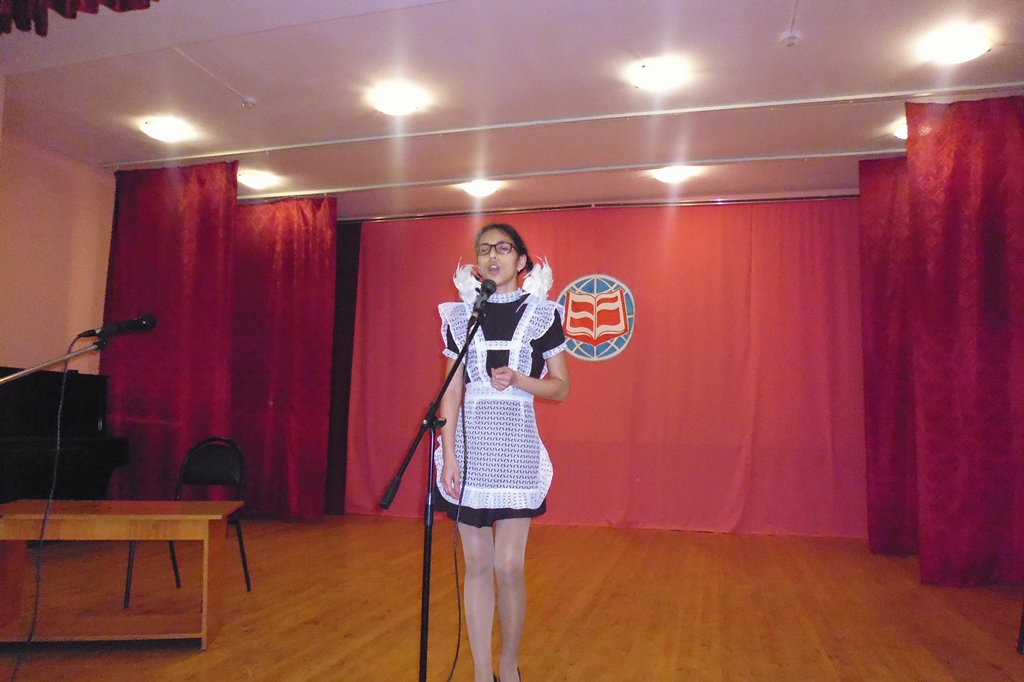 Выступления участников конкурса параллельно сопровождались  звуковым рядом и демонстрацией презентаций.   Все победители  просто покорили членов жюри   актуальным на сегодняшний день   выбором  текста, грамотной и красивой речью, умением держаться на сцене и артистизмом исполнения.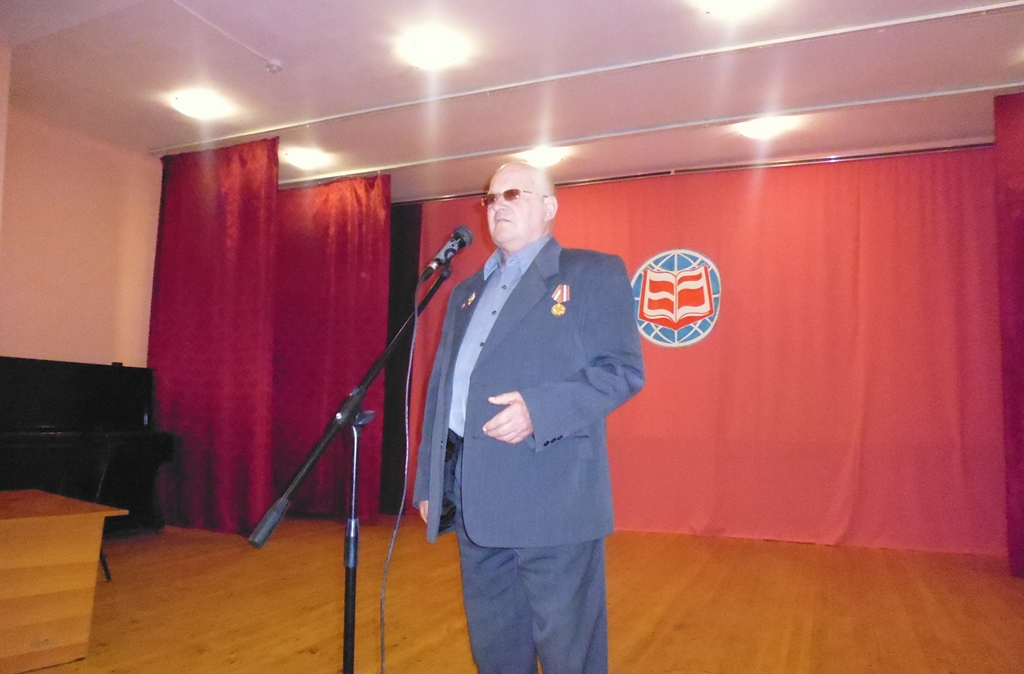 Остальных участников конкурса от всей души хочется поблагодарить  за  трогательные,   запоминающиеся, яркие выступления.  Жаль, что призовых места было только три.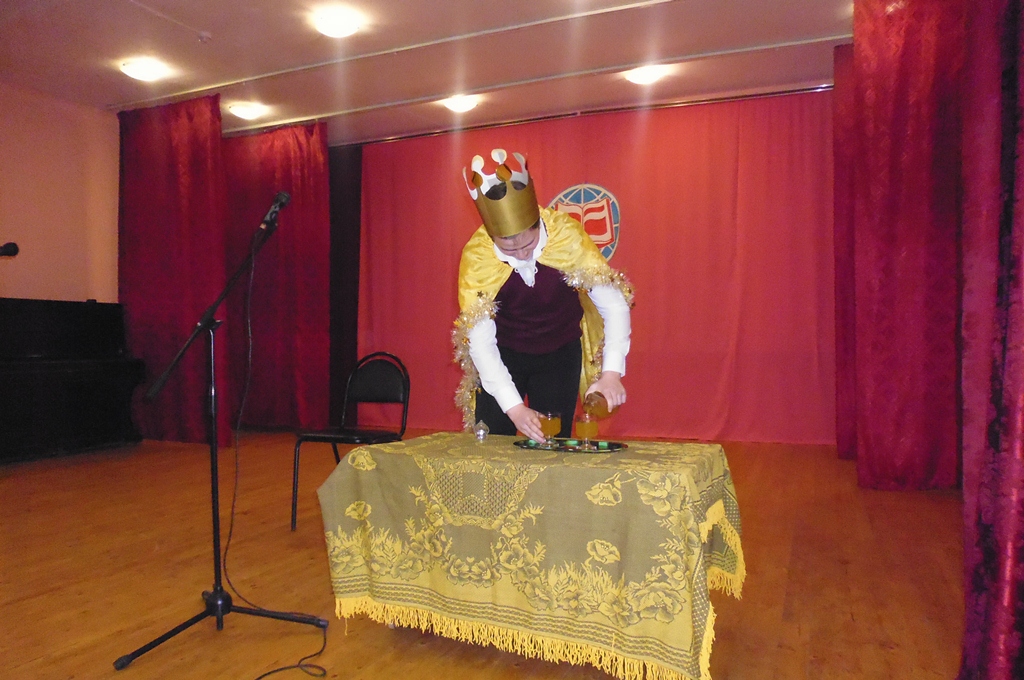 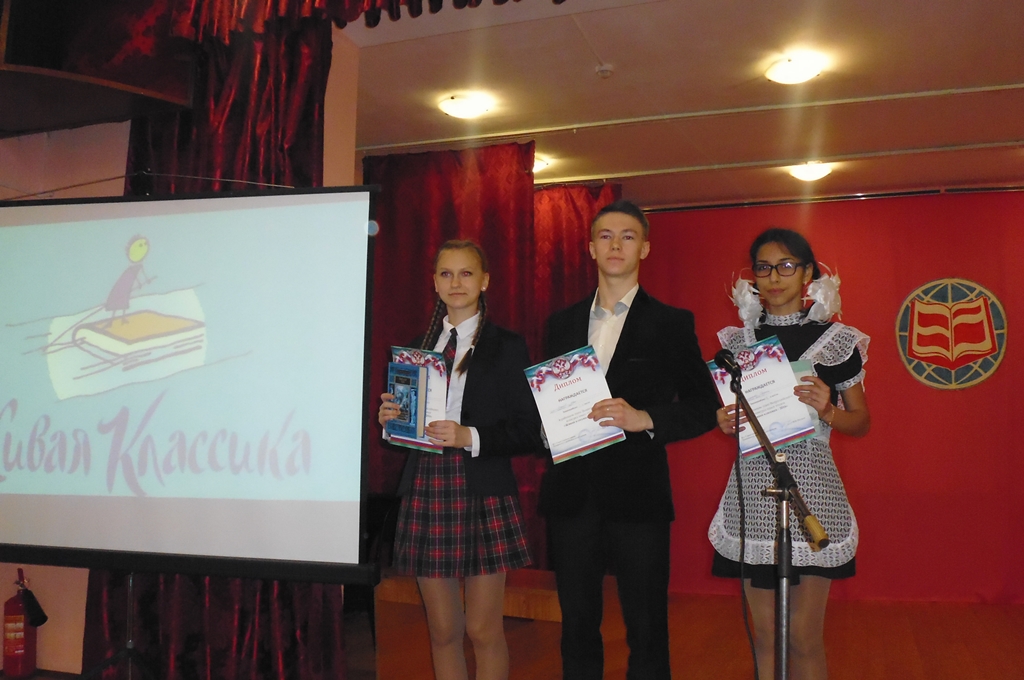 